 Информация о качестве обслуживания потребителей услуг 1. Общая информация о сетевой организации1.1. Количество потребителей услуг АО «Орелоблэнерго» по уровням напряжения и типу потребителей в динамике по годам:1.2. Количество точек поставки всего и точек поставки, оборудованных приборами учета электрической энергии, с разбивкой: физические лица, юридические лица, вводные устройства (вводно-распределительное устройство, главный распределительный щит) в многоквартирные дома, приборы учета с возможностью дистанционного сбора данных в динамике по годам:1.3. Информация об объектах электросетевого хозяйства АО «Орелоблэнерго» по уровням напряжения в динамике по годам: 1.4. Уровень физического износа объектов электросетевого хозяйства АО «Орелоблэнерго» по уровням напряжения в динамике по годам:2. Информация о качестве услуг по передаче электрической энергии2.1. Показатели качества услуг по передаче электрической энергии в целом по сетевой организации в отчетном периоде, а также динамика по отношению к году, предшествующему отчетному.2.2. Рейтинг структурных единиц сетевой организации по качеству оказания услуг по передаче электрической энергии, а также по качеству электрической энергии в отчетном периоде.2.3. Мероприятия, выполненные АО «Орелоблэнерго» в целях повышения качества оказания услуг по передаче электрической энергии в 2018 г.3. Информация о качестве услуг по технологическому присоединению 3.1. Информация о наличии невостребованной мощности (мощности, определяемой как разность между трансформаторной мощностью центров питания и суммарной мощностью энергопринимающих устройств, непосредственно (или опосредованно) присоединенных к таким центрам питания, и энергопринимающих устройств, в отношении которых имеются заявки на технологическое присоединение) для осуществления технологического присоединения в отчетном периоде (на 01.01.2019): Объем свободной для технологического присоединения мощности по ТП и РП в г.ОрелОбъем свободной для технологического присоединения мощности по ТП и РП в г. ЛивныОбъем свободной для технологического присоединения мощности по ТП и РП в п. КолпнаОбъем свободной для технологического присоединения мощности по ТП и РП в п. ДолгоеОбъем свободной для технологического присоединения мощности по ТП и РП в г. БолховОбъем свободной для технологического присоединения мощности по ТП и РП в с. ЗнаменскоеОбъем свободной для технологического присоединения мощности по ТП и РП в п. ХомутовоОбъем свободной для технологического присоединения мощности по ТП и РП в с. Русский БродОбъем свободной для технологического присоединения мощности по ТП и РП в п. Красная Заря	Объем свободной для технологического присоединения мощности по ТП и РП в п. ВерховьеОбъем свободной для технологического присоединения мощности по ТП и РП в с. СосковоОбъем свободной для технологического присоединения мощности по ТП и РП в п. ШаблыкиноОбъем свободной для технологического присоединения мощности по ТП и РП в п. ХотынецОбъем свободной для технологического присоединения мощности по ТП и РП в п. НарышкиноОбъем свободной для технологического присоединения мощности по ТП и РП в г. НовосильОбъем свободной для технологического присоединения мощности по ТП и РП в с. МоховоеОбъем свободной для технологического присоединения мощности по ТП и РП в с. КорсаковоОбъем свободной для технологического присоединения мощности по ТП и РП в п. ЗалегощьОбъем свободной для технологического присоединения мощности по ТП и РП в с. ТроснаОбъем свободной для технологического присоединения мощности по ТП и РП в г. ДмитровскОбъем свободной для технологического присоединения мощности по ТП и РП в п. КромыОбъем свободной для технологического присоединения мощности по ТП и РП в п. ПокровскоеОбъем свободной для технологического присоединения мощности по ТП и РП в г. МалоархангельскОбъем свободной для технологического присоединения мощности по ТП и РП в п. ЗмиевкаОбъем свободной для технологического присоединения мощности по ТП и РП в с. ДросковоОбъем свободной для технологического присоединения мощности по ТП и РП в п. ГлазуновкаОбъем свободной для технологического присоединения мощности по ТП и РП в г. Мценск3.2. Мероприятия, выполненные АО «Орелоблэнерго» в целях совершенствования деятельности по технологическому присоединению в 2018 году:- с Гарантирующим поставщиком заключено «Соглашение о взаимодействии по созданию условий для заключения потребителями договоров энергоснабжения параллельно процедуре технологического присоединения без посещения энергосбытовой организации»3.3. В целях сокращения времени осуществления мероприятий по технологическому присоединению к сетям АО «Орелоблэнерго» энергопринимающих устройств заявителей персоналом общества в настоящее время выполняется комплекс мероприятий по внедрению автоматизированной системы технологического присоединения, а также отлаживание процесса информирования бизнеса и сбора обратной связи посредством официального сайта общества. В результате реализации указанных мероприятий,  среднее время подключения в 2018 году сократилось на 12 дней по сравнению с 2017 годом.3.4. Сведения о качестве услуг по технологическому присоединению к электрическим сетям сетевой организации.3.5. Стоимость технологического присоединения к электрическим сетям сетевой организации Калькулятор для расчета стоимости технологического присоединения к электрическим сетям представлен на сайте АО «Орелоблэнерго» - орелоблэнерго.рф4. Качество обслуживания 4.1. Количество обращений, поступивших в сетевую организацию (всего), обращений, содержащих жалобу и (или) обращений, содержащих заявку на оказание услуг, поступивших в сетевую организацию, а также количество обращений, по которым были заключены договоры об осуществлении технологического присоединения и (или) договоры об оказании услуг по передаче электрической энергии, а также по которым были урегулированы жалобы в отчетном периоде, а также динамика по отношению к году, предшествующему отчетному.4.2. Информация о деятельности офисов обслуживания потребителей.4.3. Информация о заочном обслуживании потребителей посредством телефонной связи.4.4. Категория обращений, в которой зарегистрировано наибольшее число обращений всего, обращений, содержащих жалобу, обращений, содержащих заявку на оказание услуг, поступивших в отчетном периоде, в соответствии с пунктом 4.1 Информации о качестве обслуживания потребителей услуг.В 2018 году в АО «Орелоблэнерго» поступило 9522 обращения.Наибольшее число обращений зарегистрировано в категории «Осуществление технологического присоединения»: 1 710 обращений, что составляет  18% от общего количества обращений.Наибольшее количество обращений, содержащих жалобу, зарегистрировано в категории «Качество электрической энергии»: 10 обращений, что составляет  0,1% от общего количества обращений.Наибольшее количество обращений, содержащих заявку на оказание услуг, зарегистрировано в категории «По технологическому присоединению»: 2458 обращений, что составляет  26% от общего количества обращений.4.5. Дополнительные услуги, оказываемые АО «Орелоблэнерго» потребителям на договорной основе, помимо услуг, указанных в Единых стандартах качества обслуживания сетевыми организациями потребителей сетевых организаций:- ремонт и техническое обслуживание электросетевых объектов, находящихся на балансе потребителя;- ремонт и техническое обслуживание сетей наружного освещения, находящихся на балансе потребителя;- испытания средств защиты; - поиск повреждений, ремонт  и испытание кабельных линий;- диагностика и и испытание оборудования.4.6. Мероприятия, направленные на работу с социально уязвимыми группами населения (пенсионеры, инвалиды, многодетные семьи, участники ВОВ и боевых действий на территориях других государств в соответствии с Федеральным законом от 12 января 1995 года N 5-ФЗ "О ветеранах"):- проводились мероприятия по обеспечению доступности центра и пунктов обслуживания потребителей для инвалидов и других маломобильных групп населения.   4.7. Темы и результаты опросов потребителей, проводимых сетевой организацией для выявления мнения потребителей о качестве обслуживания, в рамках исполнения Единых стандартов качества обслуживания сетевыми организациями потребителей услуг сетевых организаций.Целью и темой проведения проводимых опросов являлось определение уровня удовлетворенности потребителей системой обслуживания в целом.  Результаты ответов на вопросы анкеты оценивались по пятибалльной шкале, оценка 5 означает полную удовлетворенность, 1 – полную неудовлетворенность. По итогам анкетирования клиентов в 2018 году интегральная оценка удовлетворенности клиентов по рассмотрению обращений составила 4,88 балла.	4.8. Мероприятия, выполняемые сетевой организацией в целях повышения качества обслуживания потребителей. 	В 2018 году реализованы следующие мероприятия:	- в филиалах АО «Орелоблэнерго»  пункты обслуживания потребителей снабжены информационными стендами;	- в целях оптимизации процесса оказания услуг внесены изменения в алгоритм документооборота с юридическими лицами;	- расширен функционал «Личного кабинета клиента»;	-на сайте АО «Орелоблэнерго» и на стендах Центра обслуживания потребителей  обновлены паспорта услуг, оказываемых Обществом.4.9. Информация по обращениям потребителей.Информация по обращениям потребителей размещена в Журнале учета обращений потребителей.АО «Орелоблэнерго»за2018год(наименование сетевой организации)Отчетный периодКоличество потребителей с разбивкой по типуКоличество потребителей с разбивкой по типуКоличество потребителей с разбивкой по типуКоличество потребителей с разбивкой по типуКоличество потребителей с разбивкой по уровням напряженияКоличество потребителей с разбивкой по уровням напряженияКоличество потребителей с разбивкой по уровням напряженияОтчетный периодФизические лицаЮридические лицаМногоквартирные дома с непосредственным управлениемВсегоСН2ННИмеющие точки поставки на СН2 и НН2017 г.(на 01.01.2018)67558657088875016971735265192018 г.(на 01.01.2019)67514650211597517587173823481Динамика изменения99,9 %99 %130,5 %100,2 %89,7 %100,4 %92,7 %Отчетный периодКоличество точек поставки электрической энергииКоличество точек поставки электрической энергииКоличество точек поставки электрической энергииКоличество точек поставки электрической энергииКоличество точек поставки электрической энергииКоличество точек поставки электрической энергииКоличество точек поставки электрической энергииКоличество точек поставки электрической энергииКоличество точек поставки электрической энергииКоличество точек поставки электрической энергииКоличество точек поставки электрической энергииОтчетный периодВсегоОборудованных приборами учетаС возможностью дистанционного сбора данныхПо типу потребителейПо типу потребителейПо типу потребителейПо типу потребителейПо типу потребителейПо категории надежности электроснабженияПо категории надежности электроснабженияПо категории надежности электроснабженияОтчетный периодВсегоОборудованных приборами учетаС возможностью дистанционного сбора данныхФизические лицаЮридические лицаЮридические лицаЮридические лицаВводные устройства 
в многоквартирные домаПо категории надежности электроснабженияПо категории надежности электроснабженияПо категории надежности электроснабженияОтчетный периодВсегоОборудованных приборами учетаС возможностью дистанционного сбора данныхННВсегоСН2ННВводные устройства 
в многоквартирные домаIIIIII2017 г.(на 01.01.2018)2017 г.(на 01.01.2018)88330858692832675582077233131745951854472981849022018 г.(на 01.01.2019)2018 г.(на 01.01.2019)8890486342290868030208743114177405318487305085367Динамика измененияДинамика изменения100,6 %100,6 %102,7 %100,7 %100,5 %94 %101,6 %102,6 %108,9 %102,3 %100,5 %Отчетный периодРаспределительные пунктыРаспределительные пунктыРаспределительные пунктыТрансформаторные подстанцииТрансформаторные подстанцииТрансформаторные подстанцииВоздушные линииВоздушные линииВоздушные линииВоздушные линии Кабельные линии Кабельные линии Кабельные линии Кабельные линииОтчетный периодВсего6 кВ10 кВВсего6 кВ10 кВВсего10 кВ6 кВ0,4 кВВсего10 кВ6 кВ0,4 кВОтчетный периодшт.шт.шт.шт.шт.шт.кмкмкмкмкмкмкмкм2017 г.(на 01.01.2018)43202311094786311934,052294,15868,9161570,9781436,291336,199471,129628,9632018 г.(на 01.01.2019)44202411264846421937,841283,0662,9711593,7651402,179308,433452,799640,947Динамика изменения102,3%100%104,3%101,5%101,3%101,7%100,2%96,2%91,4%101,5%97,6%91,7%96,1%101,9Отчетный периодУровень физического износа, %Уровень физического износа, %Уровень физического износа, %Уровень физического износа, %Уровень физического износа, %Отчетный периодРаспределительные пунктыи трансформаторные подстанцииВоздушные линииВоздушные линииКабельные линнииКабельные линнииОтчетный период6 – 10 кВ6 – 10 кВ0,4 кВ6 – 10 кВ0,4 кВ2017 г.(на 01.01.2018)64,4847,8454,3456,3760,612018 г.(на 01.01.2019)63,7248,9151,6357,6660,35Динамика изменения- 0,76 %+ 1,07%+ 0,29%+ 1,29%- 0,26% N Показатель Значение показателя, годы Значение показателя, годы Значение показателя, годы 20172018Динамика изменения показателя1 2 3 45 Показатель средней продолжительности прекращений передачи электрической энергии (П) 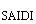 0,8871,572177,2 %1.1 ВН (110 кВ и выше) 1.2 СН1 (35-60 кВ) 1.3 СН2 (1-20 кВ) 0,8480,869102,5 %1.4 НН (до 1 кВ) 0,8871,579178 %2 Показатель средней частоты прекращений передачи электрической энергии (П) 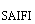 0,5990,931155,4 %2.1 ВН (110 кВ и выше) 2.2 СН1 (35-60 кВ) 2.3 СН2 (1-20 кВ) 0,5130,595116 %2.4 НН (до 1 кВ) 0,60,934155,7 %3 Показатель средней продолжительности прекращений передачи электрической энергии, связанных с проведением ремонтных работ на объектах электросетевого хозяйства сетевой организации (смежной сетевой организации, иных владельцев объектов электросетевого хозяйства) (П) 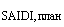 7,4556,53186,6 %3.1 ВН (110 кВ и выше) -3.2 СН1 (35-60 кВ) -3.3 СН2 (1-20 кВ) 1,3431,639122,0 %3.4 HH (до 1 кВ) 7,4866,57887,9 %4 Показатель средней частоты прекращений передачи электрической энергии, связанных с проведением ремонтных работ на объектах электросетевого хозяйства сетевой организации (смежной сетевой организации, иных владельцев объектов электросетевого хозяйства) (П) 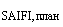 2,2082,12496,2 %4.1 ВН (110 кВ и выше) -4.2 СН1 (35-60 кВ) -4.3 СН2 (1-20 кВ) 0,4330,715165,1 %4.4 НН (до 1 кВ) 2,2142,13796,5 %5 Количество случаев нарушения качества электрической энергии, подтвержденных актами контролирующих организаций и (или) решениями суда, штуки 005.1 В том числе количество случаев нарушения качества электрической энергии по вине сетевой организации, подтвержденных актами контролирующих организаций и (или) решениями суда, штуки 00N Структурная единица сетевой организацииПоказатель средней продолжительности прекращений передачи электрической энергии, П Показатель средней продолжительности прекращений передачи электрической энергии, П Показатель средней продолжительности прекращений передачи электрической энергии, П Показатель средней продолжительности прекращений передачи электрической энергии, П Показатель средней частоты прекращений передачи электрической энергии, П Показатель средней частоты прекращений передачи электрической энергии, П Показатель средней частоты прекращений передачи электрической энергии, П Показатель средней частоты прекращений передачи электрической энергии, П Показатель средней продолжительности прекращений передачи электрической энергии, связанных с проведением ремонтных работ на объектах электросетевого хозяйства сетевой организации (смежной сетевой организации, иных владельцев объектов электросетевого хозяйства), П 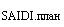 Показатель средней продолжительности прекращений передачи электрической энергии, связанных с проведением ремонтных работ на объектах электросетевого хозяйства сетевой организации (смежной сетевой организации, иных владельцев объектов электросетевого хозяйства), П Показатель средней продолжительности прекращений передачи электрической энергии, связанных с проведением ремонтных работ на объектах электросетевого хозяйства сетевой организации (смежной сетевой организации, иных владельцев объектов электросетевого хозяйства), П Показатель средней продолжительности прекращений передачи электрической энергии, связанных с проведением ремонтных работ на объектах электросетевого хозяйства сетевой организации (смежной сетевой организации, иных владельцев объектов электросетевого хозяйства), П Показатель средней частоты прекращений передачи электрической энергии, связанных с проведением ремонтных работ на объектах электросетевого хозяйства сетевой организации (смежной сетевой организации, иных владельцев объектов электросетевого хозяйства), П) 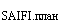 Показатель средней частоты прекращений передачи электрической энергии, связанных с проведением ремонтных работ на объектах электросетевого хозяйства сетевой организации (смежной сетевой организации, иных владельцев объектов электросетевого хозяйства), П) Показатель средней частоты прекращений передачи электрической энергии, связанных с проведением ремонтных работ на объектах электросетевого хозяйства сетевой организации (смежной сетевой организации, иных владельцев объектов электросетевого хозяйства), П) Показатель средней частоты прекращений передачи электрической энергии, связанных с проведением ремонтных работ на объектах электросетевого хозяйства сетевой организации (смежной сетевой организации, иных владельцев объектов электросетевого хозяйства), П) Показатель качества оказания услуг по передаче электрической энергии (отношение общего числа зарегистриро- ванных случаев нарушения качества электрической энергии по вине сетевой организации к максимальному  количествуПланируемые мероприятия, направленные на повышение качества оказания услуг по передаче электроэнергии, с указанием сроков ВН СН1 СН2 НН ВН СН1 СН2 НН ВН CH1 CH2 НН ВН CH1 CH2 НН потребителей, обслуживаемых такой структурной единицей сетевой организации в отчетном периоде)1 2 3 4 5 6 7 8 9 10 11 12 13 14 15 16 17 18 19 20 1.г.Орел--0,6870,787--0,5410,849--0,8483,121--0,2150,88802.Ливенский межрайонный филиал--2,0094,242--0,7441,484--1,3262,633--0,4770,85703.Мценский филиал--1,0331,009--0,8140,880--0,9384,494--0,3491,7304.Верховский межрайонный филиал--1,8432,426--0,6250,748--13,71620,216--4,54,92405.Залегощенский  межрайонный филиал--0,4100,541--0,3330,563--1,2913,314--0,6673,58306.Змиевский  межрайонный филиал--1,662,45--0,841,511--5,29213,704--2,64,22907.Кромской  межрайонный филиал--00,249--00,169--7,53711,738--2,83,88108.Нарышкинский  межрайонный филиал--0,4980,459--0,7920,683--4,4649,780--5,05,80509.Болховский участок--0,3550,870--0,40,569--4,8454,854--0,9331,002010.Знаменский участок--00--00--02,05--00,341011.Всего по сетевой организации--0,8691,579--0,5950,934--1,6396,578--0,7152,13701.Реконструкция и капитальный ремонт ВЛ с применением СИП58,2432.Реконструкция и капитальный ремонт КЛ 7,2653.Замена масляных выключателей на вакуумные выключатели20 шт4.Замена изношенных силовых трансформаторов на новые трансформаторы31 шт5.Замена оборудования  в РУ-6/10/0,4 кВ 50 шт6.Установка реклоузеров5 шт7.Установка устройств дуговой защиты в РП69 шт8.Установка микропроцессорной защиты и автоматики в РП25 шт9.Построение АИИСКУЭ в распределительных сетях 6/10 кВ по питающим центрам13 шт10.Построение АСКУЭ в распределительных сетях 0,4 кВ на вводах в ТП и ВРУ44 шт11.Внедрение автоматизированной системы управления на базе  программы «Модус».112.Строительство новых трансформаторных подстанций ТП 6-10/0,4 кВ взамен ветхих ликвидируемых7 шт13.Оснащение производственных служб оборудованием и спецтехникой 20 ед14.Проведение периодического контроля качества электрической энергии в распределительных сетях согласно графикуРП,ТПS, кВАРП,ТПS, кВАРП,ТПS, кВАРП,ТПS, кВАРП,ТПS, кВАРП,ТПS, кВАРП,ТПS, кВАРП,ТПS, кВАРП01267,8ТП043219,56ТП132317ТП34754,9ТП441312ТП557376,8ТП66913ТП802210РП02319ТП044140ТП13360ТП351935,2ТП442361ТП558495ТП67089ТП803140РП03465ТП04643ТП13466ТП35376ТП44349ТП561805ТП67136ТП804191,5 РП05433,45ТП0496ТП135265,1ТП35474ТП444138ТП562571,3ТП67257ТП80556,5РП07474ТП050230ТП137204ТП355131ТП44551ТП5631092,2ТП67336ТП806107РП08380ТП051157ТП138175ТП362229ТП446165ТП565329,4ТП67424ТП807195РП10396,98ТП052233ТП139199ТП3639,5ТП447221ТП566642,32ТП67578ТП808259РП11119,5ТП05393ТП14065ТП364150ТП45035,36ТП567582,15ТП676202ТП80915РП12158,3ТП054158,5ТП141176ТП36564ТП451139ТП568461,64ТП67730,3ТП811142РП1360ТП05527ТП149717,8ТП368438,6ТП45210ТП570817,12ТП67849ТП813149,95РП14340,5ТП056151ТП15023ТП370189ТП45720ТП571465,48ТП67926ТП815232,95РП15401,5ТП05827,8ТП152180ТП37141ТП458241ТП572669,18ТП680182ТП81610РП16284ТП061148ТП1531446,8ТП373122ТП45926ТП57380ТП68150ТП818443РП17423,95ТП06273ТП154166ТП37573,1ТП46110ТП574511,69ТП68263,5ТП820185РП18110,8ТП06354ТП156364,81ТП376295,88ТП46285ТП575673,25ТП68556ТП82154,5РП19137,92ТП064121ТП15968,5ТП37886,5ТП46585,46ТП576464,6ТП686154ТП82283РП2057,5ТП06548ТП160150ТП379249ТП46648ТП577826,02ТП696125ТП823127РП21239ТП066203ТП167861,32ТП381383ТП468106,3ТП578474,62ТП699348ТП82468РП22217ТП06750ТП168506ТП38492ТП46975ТП58451ТП700346ТП825200РП23136ТП068425ТП176264ТП38579ТП4706,5ТП601235ТП701146ТП826362РП24357ТП06973ТП178396ТП386119ТП475231,91ТП60489ТП70255,78ТП82773,2РП25178ТП070254,5ТП183250ТП38781ТП477247,82ТП606142ТП70310ТП829206РП26231ТП073145ТП184293ТП388109ТП481113ТП60736ТП704154ТП830311,44РП27322,04ТП07423ТП185530,13ТП389101ТП48318ТП608218ТП705203ТП83193РП28469ТП07713ТП188913,8ТП39085ТП48478ТП609248ТП706178,5ТП83219РП2970,5ТП07811,4ТП201142,1ТП392106ТП485230ТП6116ТП70826ТП83350РП30254ТП079133ТП20213,02ТП393137ТП486222ТП612292ТП710170ТП83438РП31375ТП080169,7ТП206566ТП394203ТП488189,5ТП613121ТП712233,5ТП835107РП33575ТП08249ТП207479ТП39756ТП490368ТП614375ТП71364ТП836115РП34349ТП08360,4ТП208550ТП398220ТП49163,5ТП61627ТП714137ТП837255РП36755,05ТП08518,5ТП220743,13ТП399210,3ТП49245ТП617111ТП715169ТП838176РП37642,82ТП08761ТП221619,24ТП400142ТП4933ТП61919ТП716388ТП839600ТП001294ТП089549ТП222765,6ТП401101ТП49492ТП621101ТП717221ТП84085ТП00344ТП090370ТП223546,6ТП40394ТП49562ТП622174ТП71847,5ТП841237ТП004137ТП091178,5ТП224255ТП40873ТП496400ТП6231143,5ТП719220ТП842284ТП005100ТП098279ТП2251723,2ТП40942ТП497219,8ТП625102ТП720245,5ТП843184ТП006112ТП0999,5ТП301159ТП41019ТП500119,5ТП626379ТП721141ТП845155ТП007495ТП100220,6ТП302413ТП41182ТП50393,5ТП628106,66ТП72214,2ТП847308ТП008348ТП101446ТП303145,75ТП41245ТП50439ТП631169ТП72382ТП848209,92ТП009212ТП102228ТП304104ТП413191ТП505159ТП63250ТП725340ТП851231ТП010392ТП103191ТП3056ТП414306ТП506115ТП6336,8ТП726335ТП852289ТП011134ТП104407ТП30649ТП415268ТП50874,96ТП634206ТП73345ТП85389ТП012145,42ТП105167ТП30716,5ТП41681,5ТП51154ТП63572ТП73766ТП85412ТП013491ТП10667,5ТП30852ТП41782ТП51314ТП636351ТП738139ТП860261ТП015258ТП107297ТП30931ТП41874ТП514161,92ТП640573,1ТП73923ТП861281ТП016441ТП109254,5ТП31064ТП419221ТП51584ТП64171ТП743247,78ТП862875ТП018420ТП110131,2ТП311103,5ТП420153,15ТП516133ТП642125ТП74445ТП87128ТП019200ТП111453ТП312266ТП422198ТП517133ТП643203ТП74558ТП872244ТП02068ТП112242ТП313341ТП42375ТП51872,88ТП64622ТП7461223,4ТП873274ТП021398ТП113186ТП314126ТП424113,9ТП51941ТП648252ТП748185,33ТП874275ТП023503,3ТП114283ТП316939,83ТП426182ТП52079ТП64981ТП75015ТП875200ТП024220ТП115278ТП3171250ТП42745ТП524175ТП65011ТП756600ТП876182,94ТП0274,5ТП116400ТП32255ТП42947ТП53040ТП65142ТП758250ТП877791,19ТП02840ТП1177ТП32395ТП43124ТП539515ТП652160ТП760346ТП878415ТП029130ТП118251ТП331195ТП43291,5ТП540396ТП653250ТП761911,8ТП879264,7ТП031162,34ТП122129,9ТП332140ТП433195ТП54184ТП654213ТП767457,5ТП881411ТП032258,9ТП12334ТП33343ТП434390ТП5441602,7ТП655131ТП770144ТП88370ТП033366ТП125259ТП334220,48ТП43546,84ТП547276,3ТП656115ТП78165ТП886160ТП034235ТП126101,42ТП33571ТП436253ТП5481458,55ТП657128ТП785126ТП03524ТП12721ТП33683ТП437110,5ТП550418ТП658100,4ТП786250ТП03752ТП128118ТП341222,5ТП438147ТП552337ТП659105ТП7872000ТП041117ТП12927,5ТП3448ТП43926ТП554107,48ТП66070ТП800245ТП04214ТП130378,5ТП34518ТП440416ТП556190,75ТП663364,5ТП801177РП,ТПS, кВАРП,ТПS, кВАРП,ТПS, кВАРП,ТПS, кВАРП,ТПS, кВАРП,ТПS, кВАРП,ТПS, кВАРП,ТПS, кВАТП001349,95ТП017229ТП033150,94ТП049231ТП094578ТП119109,82ТП141210,5ТП16319,5ТП001а228,97ТП018115ТП034127,97ТП051230,85ТП096153ТП12072,41ТП142172,9ТП164287ТП00232ТП019156,5ТП03544,75ТП052276,5ТП097356,88ТП12192ТП143137ТП165201ТП003203,5ТП020242,5ТП036140,98ТП0536,4ТП098381,38ТП12213,8ТП14474,97ТП166375,97ТП00495,5ТП021533ТП03721ТП054181ТП100248ТП123351,5ТП147122ТП168522,9ТП00559,9ТП022321,88ТП03840ТП055479ТП10149ТП124213,91ТП148209ТП17279ТП006113,2ТП02399ТП03954ТП056452,48ТП104171ТП12635,2ТП149268,5ТП179197,5ТП007236,95ТП024177ТП040173ТП05719ТП10547ТП127153ТП151178ТП180154,5ТП008391ТП025237,94ТП04183,97ТП05846,42ТП106205,5ТП128313ТП152229,94ТП18489,5ТП009280,91ТП026321,5ТП04229,38ТП059193,5ТП107252ТП12960,41ТП15375ТП188147ТП010515ТП02729ТП043118,5ТП06042ТП10828ТП131305ТП155301ТП18960ТП011225,88ТП02836ТП044272ТП06277ТП11013,31ТП132159,91ТП156226ТП19090ТП01361,5ТП02999,5ТП04540,5ТП06925ТП111181,5ТП13542,5ТП158387ТП193246ТП014237,3ТП030137,85ТП04614,44ТП08187,97ТП112223,95ТП136158,41ТП16035ТП194570ТП015153ТП03166,5ТП047200,87ТП08860ТП115188,85ТП138280ТП161144ЦРП145,97ТП016109,88ТП032162,5ТП048355ТП093330,77ТП11878ТП139263ТП16291РП,ТПS, кВАРП,ТПS, кВАРП,ТПS, кВАРП,ТПS, кВАРП,ТПS, кВАРП,ТПS, кВАРП,ТПS, кВАРП,ТПS, кВАТП001548ТП004137ТП007122ТП010160ТП013112ТП016186ТП020143ТП03590ТП002323,88ТП005200ТП008246ТП011133,5ТП014264ТП017414ТП021337ТП037400ТП003312ТП006378,5ТП009120ТП012155,5ТП015113ТП018137ТП022131ТП038630ТП019182,88ТП023245РП,ТПS, кВАРП,ТПS, кВАРП,ТПS, кВАРП,ТПS, кВАРП,ТПS, кВАРП,ТПS, кВАРП,ТПS, кВАРП,ТПS, кВАКТП128ТП002226,85ТП004289,46ТП00618,64ТП008140ТП010137ТП012131,5ТП015219,5ТП001205,5ТП003251,94ТП005288,88ТП00791ТП00993,5ТП011129ТП01325ТП01967РП,ТПS, кВАРП,ТПS, кВАРП,ТПS, кВАРП,ТПS, кВАРП,ТПS, кВАРП,ТПS, кВАРП,ТПS, кВАРП,ТПS, кВАРП01110ТП005286ТП00997ТП015255ТП024203ТП03049ТП040192ТП046210ТП002235ТП006342ТП010177ТП01658ТП025103ТП031176ТП04154ТП048400ТП003171ТП007236ТП012202ТП01842ТП027197ТП03678ТП042532ТП055130ТП004270ТП00893,97ТП01328ТП020310ТП028158ТП037175ТП04538РП,ТПS, кВАРП,ТПS, кВАРП,ТПS, кВАРП,ТПS, кВАРП,ТПS, кВАРП,ТПS, кВАРП,ТПS, кВАРП,ТПS, кВАТП001115ТП002193ТП003223ТП004328ТП005168ТП006223ТП007235ТП008227ТП009141ТП010147РП,ТПS, кВАРП,ТПS, кВАРП,ТПS, кВАРП,ТПS, кВАРП,ТПS, кВАРП,ТПS, кВАРП,ТПS, кВАРП,ТПS, кВАТП001136ТП002183ТП003246ТП004287ТП005193ТП006124ТП007121ТП008145ТП009115ТП010235ТП012120ТП013392ТП014151ТП015204ТП016351ТП01767,5ТП018212ТП01999ТП02138РП,ТПS, кВАРП,ТПS, кВАРП,ТПS, кВАРП,ТПS, кВАРП,ТПS, кВАРП,ТПS, кВАРП,ТПS, кВАРП,ТПS, кВАТП002126ТП003108ТП004121ТП006336ТП007343ТП008109ТП009272ТП010206ТП011131ТП01254РП,ТПS, кВАРП,ТПS, кВАРП,ТПS, кВАРП,ТПS, кВАРП,ТПS, кВАРП,ТПS, кВАРП,ТПS, кВАРП,ТПS, кВАТП001101ТП002252ТП006306ТП007173ТП008282ТП01035ТП01211ТП013128РП,ТПS, кВАРП,ТПS, кВАРП,ТПS, кВАРП,ТПS, кВАРП,ТПS, кВАРП,ТПS, кВАРП,ТПS, кВАРП,ТПS, кВАТП00346ТП00726ТП013162,91ТП01661ТП018110,82ТП02076ТП024278ТП028108ТП004192ТП01133,82ТП014169,82ТП017202ТП019142ТП02227ТП027146ТП02957ТП00561ТП012152,85РП,ТПS, кВАРП,ТПS, кВАРП,ТПS, кВАРП,ТПS, кВАРП,ТПS, кВАРП,ТПS, кВАРП,ТПS, кВАРП,ТПS, кВАТП00165,88ТП00294ТП003141ТП004192ТП005204,73ТП006188ТП007202ТП008128,4ТП00948РП,ТПS, кВАРП,ТПS, кВАРП,ТПS, кВАРП,ТПS, кВАРП,ТПS, кВАРП,ТПS, кВАРП,ТПS, кВАРП,ТПS, кВАТП001206,75ТП00244ТП003118,68ТП004304ТП005123ТП006207ТП00794ТП00892ТП00997ТП010134ТП01161ТП013107РП,ТПS, кВАРП,ТПS, кВАРП,ТПS, кВАРП,ТПS, кВАРП,ТПS, кВАРП,ТПS, кВАРП,ТПS, кВАРП,ТПS, кВАТП001162,88ТП00333,97ТП005131ТП007144ТП009141ТП01184ТП013172ТП015347,97ТП00254,97ТП004144ТП006115ТП00852ТП01015,5ТП01284ТП014147ТП016239РП,ТПS, кВАРП,ТПS, кВАРП,ТПS, кВАРП,ТПS, кВАРП,ТПS, кВАРП,ТПS, кВАРП,ТПS, кВАРП,ТПS, кВАТП00155,94ТП004271,65ТП00689,2ТП0089,7ТП010238,19ТП01280ТП01574ТП047160ТП00237,91ТП00558ТП007110,88ТП00981,58ТП011174,76ТП01356,91ТП01666ТП048485ТП00345,94ТП014168ТП01786ТП049100РП,ТПS, кВАРП,ТПS, кВАРП,ТПS, кВАРП,ТПS, кВАРП,ТПS, кВАРП,ТПS, кВАРП,ТПS, кВАРП,ТПS, кВАТП00157ТП00363ТП005100ТП007299ТП00839ТП00950ТП01090ТП012129ТП00253ТП00474ТП00688РП,ТПS, кВАРП,ТПS, кВАРП,ТПS, кВАРП,ТПS, кВАРП,ТПS, кВАРП,ТПS, кВАРП,ТПS, кВАРП,ТПS, кВАТП001243ТП00238ТП003111ТП004136ТП005109РП,ТПS, кВАРП,ТПS, кВАРП,ТПS, кВАРП,ТПS, кВАРП,ТПS, кВАРП,ТПS, кВАРП,ТПS, кВАРП,ТПS, кВАТП00191ТП00249ТП00341ТП004186ТП00595,5ТП006284,5ТП007241РП,ТПS, кВАРП,ТПS, кВАРП,ТПS, кВАРП,ТПS, кВАРП,ТПS, кВАРП,ТПS, кВАРП,ТПS, кВАРП,ТПS, кВАТП0025,97ТП006164ТП011114ТП015150,25ТП01991,91ТП022150ТП02675,91ТП029234ТП003338,97ТП007193,58ТП01284ТП016186ТП02097ТП024360,91ТП027248,82ТП030134ТП00417,85ТП00816ТП013117,97ТП018159ТП02138,61ТП025203ТП02811,94ТП031128ТП00580,97ТП00957РП,ТПS, кВАРП,ТПS, кВАРП,ТПS, кВАРП,ТПS, кВАРП,ТПS, кВАРП,ТПS, кВАРП,ТПS, кВАРП,ТПS, кВАТП001201ТП002240ТП003132ТП00428ТП005226ТП00663ТП00881ТП009215РП,ТПS, кВАРП,ТПS, кВАРП,ТПS, кВАРП,ТПS, кВАРП,ТПS, кВАРП,ТПS, кВАРП,ТПS, кВАРП,ТПS, кВАТП001155,76ТП003173ТП005314,98ТП007277,96ТП010109ТП015118,88ТП018343ТП01954ТП002183ТП004253,94ТП006153ТП008144,76ТП011359ТП017276РП,ТПS, кВАРП,ТПS, кВАРП,ТПS, кВАРП,ТПS, кВАРП,ТПS, кВАРП,ТПS, кВАРП,ТПS, кВАРП,ТПS, кВАТП0013ТП004130ТП007106ТП011199,52ТП01480,82ТП017213,46ТП02080ТП023583,5ТП00214,88ТП005266ТП00814ТП01294,94ТП015297ТП018569ТП021128ТП024111ТП003232,6ТП006111ТП009148,94ТП013216ТП016126,76ТП019154ТП022124,58ТП02516,88РП,ТПS, кВАРП,ТПS, кВАРП,ТПS, кВАРП,ТПS, кВАРП,ТПS, кВАРП,ТПS, кВАРП,ТПS, кВАРП,ТПS, кВАТП001184ТП003347,73ТП00559ТП00799ТП009194,43ТП011127ТП014221ТП016239ТП002156ТП00481ТП00693ТП008103,7ТП010236ТП013197ТП015342ТП01763ТП01820РП,ТПS, кВАРП,ТПS, кВАРП,ТПS, кВАРП,ТПS, кВАРП,ТПS, кВАРП,ТПS, кВАРП,ТПS, кВАРП,ТПS, кВАТП001103ТП00410ТП00755ТП01043ТП013233ТП016180ТП020118ТП002121ТП00522ТП00899ТП011173,5ТП01488ТП018185ТП021160ТП003410ТП006155ТП009128ТП012329ТП015187ТП01950РП,ТПS, кВАРП,ТПS, кВАРП,ТПS, кВАРП,ТПS, кВАРП,ТПS, кВАРП,ТПS, кВАРП,ТПS, кВАРП,ТПS, кВАТП001112ТП005143ТП00974,97ТП01929ТП038172ТП043311ТП05240ТП002253ТП006128,52ТП01080,97ТП020109ТП039132ТП04471ТП05363ТП003384ТП00747ТП011168ТП02358ТП041148ТП05090ТП055155ТП004253ТП008263ТП01877ТП025103,4ТП042136ТП051142РП,ТПS, кВАРП,ТПS, кВАРП,ТПS, кВАРП,ТПS, кВАРП,ТПS, кВАРП,ТПS, кВАРП,ТПS, кВАРП,ТПS, кВАТП001173ТП00239ТП00320ТП00490ТП005150РП,ТПS, кВАРП,ТПS, кВАРП,ТПS, кВАРП,ТПS, кВАРП,ТПS, кВАРП,ТПS, кВАРП,ТПS, кВАРП,ТПS, кВАТП001166ТП004142ТП007127ТП010374ТП013207ТП017602ТП020135ТП02690ТП002495ТП005309ТП008136ТП011140ТП015160ТП018125ТП023229ТП031160ТП003219ТП006349ТП00977ТП012183ТП016135ТП019144ТП025150РП,ТПS, кВАРП,ТПS, кВАРП,ТПS, кВАРП,ТПS, кВАРП,ТПS, кВАРП,ТПS, кВАРП,ТПS, кВАРП,ТПS, кВАЦРП001283,5ЗТП012141ЗТП025123ЗТП04471ЗТП05789ЗТП0723ЗТП09741КТП119а62ЦРП002141ЗТП013370ЗТП02687ЗТП04580ЗТП058100ЗТП073146ЗТП098109КТП12090ЦРП003148ЗТП01494ЗТП027128ЗТП04698ЗТП059191ЗТП074113КТП09949КТП121380ЦРП004211ЗТП015106ЗТП028180ЗТП04769ЗТП060104ЗТП076128КТП10093КТП122160ЦРП005250ЗТП016112ЗТП029251ЗТП04894ЗТП06194ЗТП07789КТП10174КТП123336ЗТП00167ЗТП017130ЗТП030229ЗТП049139ЗТП062208ЗТП086302КТП10385КТП129385ЗТП00374ЗТП01823ЗТП031119ЗТП050107ЗТП063208ЗТП087155КТП10494КТП132235,3ЗТП00595ЗТП019172ЗТП035140ЗТП05193ЗТП064202ЗТП08986КТП10693КТП134400ЗТП006121ЗТП020223ЗТП03697ЗТП052172ЗТП065268ЗТП092108КТП10796КТП135880ЗТП00753ЗТП02187ЗТП03781ЗТП05369ЗТП066181ЗТП092а153КТП11166КТП138225ЗТП00977ЗТП02244ЗТП03899ЗТП054155ЗТП067178ЗТП09491КТП113302ЗТП01095ЗТП023116ЗТП040195ЗТП05573ЗТП070231ЗТП095125КТП115347ЗТП01164ЗТП024362ЗТП041154ЗТП056127ЗТП071152ЗТП096163КТП119140NПоказательКатегория присоединения потребителей услуг по передаче электрической энергии в разбивке по мощности, в динамике по годам Категория присоединения потребителей услуг по передаче электрической энергии в разбивке по мощности, в динамике по годам Категория присоединения потребителей услуг по передаче электрической энергии в разбивке по мощности, в динамике по годам Категория присоединения потребителей услуг по передаче электрической энергии в разбивке по мощности, в динамике по годам Категория присоединения потребителей услуг по передаче электрической энергии в разбивке по мощности, в динамике по годам Категория присоединения потребителей услуг по передаче электрической энергии в разбивке по мощности, в динамике по годам Категория присоединения потребителей услуг по передаче электрической энергии в разбивке по мощности, в динамике по годам Категория присоединения потребителей услуг по передаче электрической энергии в разбивке по мощности, в динамике по годам Категория присоединения потребителей услуг по передаче электрической энергии в разбивке по мощности, в динамике по годам Категория присоединения потребителей услуг по передаче электрической энергии в разбивке по мощности, в динамике по годам Категория присоединения потребителей услуг по передаче электрической энергии в разбивке по мощности, в динамике по годам Категория присоединения потребителей услуг по передаче электрической энергии в разбивке по мощности, в динамике по годам Категория присоединения потребителей услуг по передаче электрической энергии в разбивке по мощности, в динамике по годам Категория присоединения потребителей услуг по передаче электрической энергии в разбивке по мощности, в динамике по годам Категория присоединения потребителей услуг по передаче электрической энергии в разбивке по мощности, в динамике по годам ВсегоNПоказательдо 15 кВт включительно до 15 кВт включительно до 15 кВт включительно свыше 15 кВт и до 150 кВт включительно свыше 15 кВт и до 150 кВт включительно свыше 15 кВт и до 150 кВт включительно свыше 150 кВт и менее 670 кВт свыше 150 кВт и менее 670 кВт свыше 150 кВт и менее 670 кВт не менее 670 кВт не менее 670 кВт не менее 670 кВт объекты по производству электрической энергии объекты по производству электрической энергии объекты по производству электрической энергии ВсегоNПоказатель20172018Динамика изменения показателя, %20162017Динамика изменения показателя, %20172018Динамика изменения показателя, %20172018Динамика изменения показателя, %20172018Динамика изменения показателя, %Всего1 2 3 4 5 6 7 8 9 10 11 12 13 14 15 16 17 18 1 Число заявок на технологическое присоединение, поданных заявителями, штуки 935995106,4%15013389%3849129%4125%0002 Число заявок на технологическое присоединение, по которым направлен проект договора об осуществлении технологического присоединения к электрическим сетям, штуки 935995106,4%15013389%3849129%4125%0003 Число заявок на технологическое присоединение, по которым направлен проект договора об осуществлении технологического присоединения к электрическим сетям с нарушением сроков, подтвержденным актами контролирующих организаций и (или) решениями суда, штуки, в том числе: 0000000000000003.1 по вине сетевой организации 3.2 по вине сторонних лиц 4 Средняя продолжительность подготовки и направления проекта договора об осуществлении технологического присоединения к электрическим сетям, дней 12975%141071,4%2323100%403587,5%0005 Число заключенных договоров об осуществлении технологического присоединения к электрическим сетям, штуки 88985796,4%115122106,1%2233150%01-0006 Число исполненных договоров об осуществлении технологического присоединения к электрическим сетям, штуки 74767690,5%1099486,2%2324104,3%22100%0007 Число исполненных договоров об осуществлении технологического присоединения к электрическим сетям, по которым произошло нарушение сроков, подтвержденное актами контролирующих организаций и (или) решениями суда, штуки, в том числе: 0000000000000007.1 по вине сетевой организации 7.2 по вине заявителя 8 Средняя продолжительность исполнения договоров об осуществлении технологического присоединения к электрическим сетям, дней 816985,2%837893,9%117,311497,2%0210-000NКатегорииобращений потребителейФормы обслуживания Формы обслуживания Формы обслуживания Формы обслуживания Формы обслуживания Формы обслуживания Формы обслуживания Формы обслуживания Формы обслуживания Формы обслуживания Формы обслуживания Формы обслуживания Формы обслуживания Формы обслуживания Формы обслуживания NКатегорииобращений потребителейОчная форма Очная форма Очная форма Заочная форма с использованием телефонной связи Заочная форма с использованием телефонной связи Заочная форма с использованием телефонной связи Электронная форма с использованием сети Интернет Электронная форма с использованием сети Интернет Электронная форма с использованием сети Интернет Письменная форма с использованием почтовой связи Письменная форма с использованием почтовой связи Письменная форма с использованием почтовой связи ПрочееПрочееПрочееNКатегорииобращений потребителей20172018Динамика изменения показателя, %20172018Динамика изменения показателя, %20172018Динамика изменения показателя, %20172018Динамика изменения показателя, %20172018Динамика изменения показателя, %1 2 3 4 5 6 7 8 9 10 11 12 13 14 15 16 17 1 Всего обращений потребителей, в том числе: 295540761371105146861701971157363600384641.1 оказание услуг по передаче электрической энергии 0000000000000001.2 осуществление технологического присоединения 12611495118066003254168583967242116471.3 коммерческий учет электрической энергии 64498615364284311312812006328441.4 качество обслуживания 1000000001000001.5 техническое обслуживание электросетевых объектов 1893341762094519900154264020501.6 прочее: удаление и обрезка деревьев, выделение спецтехники, перенос кабельных сетей.8601261146268304276180393076255220862 Жалобы 51428071140440001100133002.1 оказание услуг по передаче электрической энергии, в том числе: 21050070003300000133002.1.1 качество услуг по передаче электрической энергии 1330040002200000111002.1.2 качество электрической энергии 1770030001100000022002.2 осуществление технологического присоединения 0000000000000002.3 коммерческий учет электрической энергии 2000000000000002.4 качество обслуживания 0000000000000002.5техническое обслуживание объектов электросетевого хозяйства 0000000000000002.6 прочее: о действиях сотрудников сетевой организации144000110001100011000003 Заявка на оказание услуг 451244649825520781922461066044678173.1 по технологическому присоединению 193022831180110064132206102204184093.2 на заключение договора на оказание услуг по передаче электрической энергии 0000000000000003.3 организация коммерческого учета электрической энергии 1885117962800733471000351663.4  прочее:  замена ламп и светильников уличного освещения, испытания средств защиты, поиск повреждения, ремонт  и испытание кабельных линий, перенос опор воздушных линий, допуск сторонних организаций для работы в электроустановках АО «Орелоблэнерго» 697100214317423727385044002533132NОфис обслуживания потребителейТип офисаАдресместонахожденияНомер телефона, адрес электронной почтыРежим работыПредоставляемые услугиКоличество потребителей, обратившихся очно в отчетном периодеСреднеевремя на обслуживание потребителя, мин.Среднее время ожидания потребителя в очереди, мин.Количество сторонних организаций на территории офиса обслуживания (при наличии указать названия организаций)1 2 3 4 5 6 7 8 9 10 11 1Центр обслуживания потребителейЦентр обслуживания потребителейг. Орел,пл. Поликарпова,д.88-800-250-1961tsop@oreloblenergo.ruПонедельник, среда 08.00-17.00, вторник, четверг 08.00-18.00,  пятница08.00-15.45без перерываСогласно приказа Минэнерго России №186 от 15.04.20145736152нет2Центр обслуживания потребителейПункт обслуживания потребителейг. Болхов, ул. Фрунзе, д. 98-48640-2-46-51tsop@oreloblenergo.ruПонедельник - четверг 08.00-17.00,  пятница08.00-15.45 перерыв 12.00-12.45Согласно приказа Минэнерго России №186 от 15.04.2014197101нет3Центр обслуживания потребителейПункт обслуживания потребителейпгт. Верховье, ул. Горького, д. 168-48676-2-35-80tsop@oreloblenergo.ruПонедельник - четверг 08.00-17.00,  пятница08.00-15.45 перерыв 12.00-12.45Согласно приказа Минэнерго России №186 от 15.04.2014210101нет4Центр обслуживания потребителейПункт обслуживания потребителейпгт. Залегощь, ул. Пушкина, д. 108-48640-2-46-51tsop@oreloblenergo.ruПонедельник - четверг 08.00-17.00,  пятница08.00-15.45 перерыв 12.00-12.45Согласно приказа Минэнерго России №186 от 15.04.2014103101нет5Центр обслуживания потребителейПункт обслуживания потребителейпгт. Змиевка, ул.  Чапаева, д. 208-48645-2-12-21tsop@oreloblenergo.ruПонедельник - четверг 08.00-17.00,  пятница08.00-15.45 перерыв 12.00-12.45Согласно приказа Минэнерго России №186 от 15.04.2014348101нет6Центр обслуживания потребителейПункт обслуживания потребителейпгт. Кромы, ул. Сидельникова, д. 158-48643-2-28-71tsop@oreloblenergo.ruПонедельник - четверг 08.00-17.00,  пятница08.00-15.45 перерыв 12.00-12.45Согласно приказа Минэнерго России №186 от 15.04.2014138101нет7Центр обслуживания потребителейПункт обслуживания потребителейг. Ливны, ул. Дзержинского, д. 1028-48677-7-31-73tsop@oreloblenergo.ruПонедельник - четверг 08.00-17.00,  пятница08.00-15.45 перерыв 12.00-12.45Согласно приказа Минэнерго России №186 от 15.04.2014728153нет8Центр обслуживания потребителейПункт обслуживания потребителейг. Мценск, пер. Перевозный, д. 138-4862-4-04-47tsop@oreloblenergo.ruПонедельник - четверг 08.00-17.00,  пятница08.00-15.45 перерыв 12.00-12.45Согласно приказа Минэнерго России №186 от 15.04.2014723152нет9Центр обслуживания потребителейПункт обслуживания потребителейпгт. Нарышкино, ул. Немкова, д. 318-48647-2-04-21tsop@oreloblenergo.ruПонедельник - четверг 08.00-17.00,  пятница08.00-15.45 перерыв 12.00-12.45Согласно приказа Минэнерго России №186 от 15.04.2014371101нетN Наименование Единица измерения 1 Перечень номеров телефонов, выделенных для обслуживания потребителей:Номер телефона по вопросам энергоснабжения:Номера телефонов центров обработки телефонных вызовов: номер телефона 8-800-250-1961 8-48640-2-46-518-48676-2-35-808-48640-2-46-518-48645-2-12-218-48643-2-28-718-48677-7-31-738-4862-4-04-478-48647-2-04-212 Общее число телефонных вызовов от потребителей по выделенным номерам телефонов единицы103292.1 Общее число телефонных вызовов от потребителей, на которые ответил оператор сетевой организации единицы94492.2 Общее число телефонных вызовов от потребителей, обработанных автоматически системой интерактивного голосового меню единицы03 Среднее время ожидания ответа потребителем при телефонном вызове на выделенные номера телефонов за текущий период мин.14 Среднее время обработки телефонного вызова от потребителя на выделенные номера телефонов за текущий период мин.2